Woche vom ______________ bis ______________MontagDienstagMittwochDonnerstagFreitagIch habe meine Hausaufgaben erledigt.---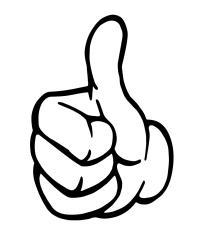 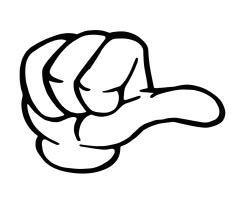 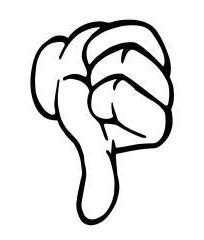 Ich habe mein Mitteilungsheft abzeichnen lassen. Offener AnfangMitarbeit und Verhalten im 1. BlockVerhalten in der 1. PauseMitarbeit und Verhalten im 2. BlockVerhalten in der 2. Pause---Mitarbeit und Verhalten im 3. Block---1. Tagesziel: Ich melde mich im Unterricht.2. Tagesziel: Ich führe das Mitteilungsheft ordentlich mit Uterschrift.Punktestand        HausaufgabenM:D: 2 S. im HA-HeftE:M:D: 2 S. im HA-HeftE:PraktikumsberichtM:D: 2 S. im HA-HeftE:M:D: 2 S. im HA-HeftE:Unterschrift meiner Eltern/Erzieher